.Alt. music: “Time to Boogie” by Ray Benson, CD: Mad Dogs and Okies (BPM: 171)[1-8]	RIGHT TOE STRUT, LEFT TOE STRUT, SLOW COASTER, STEP, HOLD[9-16]	LEFT TOE STRUT, RIGHT TOE STRUT, SLOW COASTER, STEP, HOLD[17-24]	SKATE, HOLD, SKATE, HOLD, SKATE, SKATE, SKATE, SKATEOption for faster tempo songs:  Replace skates with Boogie Walks.[25-32]	STEP, TOUCH, 1/4 TURN, TOUCH, STEP, TOUCH, 1/4 TURN, TOUCHBEGIN AGAIN!Contact: madbealz@aol.com5 Minute Dance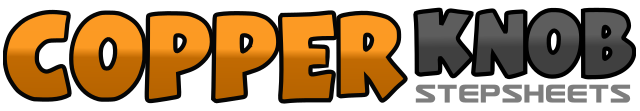 .......Count:32Wall:2Level:Beginner.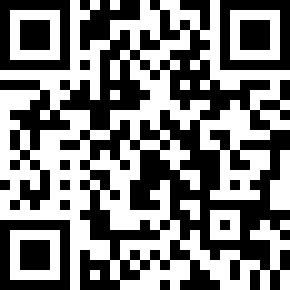 Choreographer:Mary Beal (USA) - August 2012Mary Beal (USA) - August 2012Mary Beal (USA) - August 2012Mary Beal (USA) - August 2012Mary Beal (USA) - August 2012.Music:Two Steps Forward - The Castaways : (CD: Locals Only)Two Steps Forward - The Castaways : (CD: Locals Only)Two Steps Forward - The Castaways : (CD: Locals Only)Two Steps Forward - The Castaways : (CD: Locals Only)Two Steps Forward - The Castaways : (CD: Locals Only)........1-4Touch right toe forward on the right diagonal, drop heel, touch left toe forward on the right diagonal, drop heel5-8Step right back, step left beside right, step right forward, hold1-4Touch left toe forward on the left diagonal, drop heel, touch right toe forward on the left diagonal, drop heel5-8Step left back, step right beside left, step left forward, hold1-2Slide right forward to right diagonal, hold3-4Slide left forward to left diagonal, hold5-6Slide right forward to right diagonal, slide left forward to left diagonal7-8Slide right forward to right diagonal, slide left forward to left diagonal1-2Step right forward, touch left beside right3-4Turning 1/4 left step left to side, touch right beside left 9:005-6Step right forward, touch left beside right7-8Turning 1/4 left step left to side, touch right beside left	6:00